Publicado en Madrid el 04/06/2014 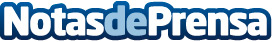 STRATO pone a la venta los dominios .futbol y .tienda Aficionados, blogueros, clubes de futbol y cualquiera que lo desee puede crear ya su página web o blog relacionada con este deporte y dar su punto de vista o comentar el próximo Mundial de Brasil

El comercio electrónico es uno de los pocos mercados en constante crecimiento en España. Según el Observatorio Nacional de las Telecomunicaciones, este año aumentará en un 13,4% y alcanzará  una facturación cercana a los 12.383 millones de euros 
Datos de contacto:Jesús MartínezResponsable de Comunicación918298497Nota de prensa publicada en: https://www.notasdeprensa.es/strato-pone-a-la-venta-los-dominios-futbol-y-tienda Categorias: Telecomunicaciones Fútbol Marketing E-Commerce http://www.notasdeprensa.es